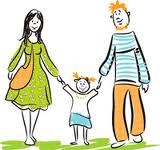 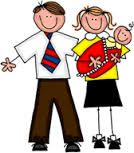 VELİLERE ÖNERİLERBirinci dönemin sonuna gelmenin sıkıntısını yaşayan grup karnesinde düşük notları olan, teşekkür, takdir alamayan öğrenciler ve velileridir herhalde. Çalışmamaktan dolayı dersleri düşük olan öğrenciler tabi ki çok üzgündürler. Son pişmanlığın fayda etmeyeceği gibi ikinci dönem düzenli planlı bir çalışmayla notların yükseltileceğine tüm öğretmenler olarak bizim inancımız tam.Başarı kadar başarısızlıklar da doğaldır. Bu durumu kabul ettiğinizde sorunlara daha uygun çözümler bulabilir, daha uygun önlemler alabilirsiniz. Her başarısızlık daha sonraki başarılar için bir yol göstericidir, bir uyarıdır. Öğrencinin kendine kızması, ders başarısındaki düşmenin sorumluluğunu kendi dışındaki nedenlere bağlaması ve olumsuz duygulara kapılması fayda sağlamayan yaklaşımlardır.Aileler karnesi iyi olmayan öğrencilere karşı soğukkanlılıklarını korumalıdırlar. Zaten öğrenci sorumluluk sahibi ise yeterince üzüldüğünü unutmamalıdır. Sorunu önce kabul etmelisiniz. Problemin nerden kaynaklandığını görmek ve anlamak için bu ön şarttır. Neden çalışmadıklarını araştırıp önlem almalıdır. Ve ne yapılması gerektiği konusunda kendisinden düşüncelerini paylaşmasını isteyin. Çocuğunuza moral verin. İkinci dönem için motive edin. Neyi ne zaman yapacağını birlikte planlayın.Ailelerin yaptığı önemli hatalardan biride, karnedeki zayıflar üzerinden öğrencinin kişiliğine yönelmeleridir. Aşağılayıcı, kırıcı yaklaşımlar öğrencinin başarısını arttırmayacağı gibi aranızdaki ilişkinizi daha da bozacaktır.  Öncelikle anne-babalar şu soruları kendilerine sorabilirler: a) Acaba çocuğuma kitap okuma konusunda iyi bir model olabildim mi? (Unutmayın, çocuklar nasihatten ziyade gördüklerini öğrenirler.) b) Ona ders çalışma sorumluluğunu verebildim mi? (Yoksa çocuğun yapılmayan ödevini ondan daha çok kaygılanıp biz mi yaptık?) c) Ona aile içinde yoğun kavga ve çatışmaların olmadığı sağlıklı bir aile ortamı yaratabildik mi? d) Sınavlardan düşük not aldığında onu eleştirip, yargıladık mı? (Yoksa birlikte konuşup, konuyu çözmeye mi çalıştık?)e) Onun özgüvenini kazanmasına yardımcı olabildik mi? (Yoksa sürekli eleştirip, azarladık mı?) 
            Bu değerlendirmeler anne-baba arasında yapılabilir. Diğer taraftan çocukla bu sonuçların nedenleri üzerinde konuşulabilir. Eğer aile-çocuk iletişimi iyiyse, çocuk bu sonucun alınmasındaki kendi rolünü görüp, değerlendirmesini yaparak gerekli sorumluluklarını alacaktır. Unutulmaması gereken bir nokta; alınan karne notlarının telafisinin her zaman mümkün olduğu, gelecek dönemlerde yükseltebileceği olmalıdır. Karne çocuğun tüm performansını yansıtmaz. Yani notları çok yüksek bir çocuğa, hayatta çok başarılı olacağı söylenemez. Notlara göre aileler bazen çok katı cezalar verebiliyorlar ya da çocuk sınıfı geçti diye çok büyük ödüller alabiliyorlar. Notlar değerlendirilebilir ancak çok fazla abartılmamalıdır. Karnesi kötü olsa da çocuğunuza her durumda yanında olacağınızı hissettirmelisiniz. Çocuğunuzla ilişkinizi iyi tutarak karne sonrası oluşabilecek bir krizi önleyebilirsiniz.” 
1- Çocuk yetiştirmenin birinci adımı, çocuğun şefkatli-karakterli, anne-babasıyla huzurlu bir ortamda büyütülmesidir.
2- Anne-babanın çocuğu kendi parçası olarak görüp onun hayatı hakkında her şeyi bilmeye çalışması doğaldır, ancak çocuğun da özelliğine saygı duyulmalı ve kendini özgür hissetmesine fırsat tanınmalı.3- Çocuğun mutluluğu, ebeveynin mutluluğunun önüne geçmemeli. Ancak ikisi arasında sağlıklı bir denge kurulmalıdır.

4- Ebeveyn, çocuğunu bütün güçlüklerden korumak yerine, ona sorumluluk duygusunu ve güçlükleri birlikte aşmayı öğretmelidir.5- Ailenin yükünü ebeveynin tek başına taşıması yerine, anne-baba ve çocuğun da içinde olduğu bir takım oluşturup sorumluluklar ve hayat paylaşılmalıdır.

6- Anne-baba, çocuğunu yorucu, zor işlerden korumak yerine çocuğunu hayata hazırlamak görevini üstlenmeli.7- Anne –babalar, çocuklarının sorunlarını dinlemeli, çözümünü çocukla birlikte aramalı.

8- Anne-baba çocuklarının, koydukları kurallara itaat etmesini beklemeli, ancak onların da kurallara itiraz hakkının olduğunu unutulmamalıdır. En etkili emrin de seçenek sunmak olduğu bilinmelidir.9- Anne-babalar, çocukların sözlerini yetişkin insan gibi dinlemeli, ancak onlardan büyük insan gibi davranmalarını beklememelidir.

10- Disiplin ve nasihatin yumuşak ve devamlı olması halinde etkili olduğu, nasihatte örnek olmanın da önemi unutulmamalıdır.11- Çocukların arkadaşları ve sosyal hayatı yakından takip edilmeli ancak fazla müdahale edilmemelidir.
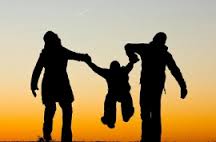 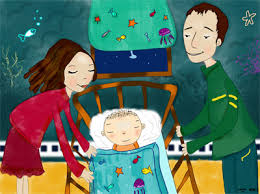 
12- Ebeveynin, çocuğunu hayat köprüsünden geçirmekten ziyade o köprüden nasıl geçeceğini öğretmesi gerektiğini bilmeli.13- Bir anne çocukları ile ilgilenirken kendini evde hapsolmuş ve tutuklanmış hissedebilir. Bu doğal. Ancak ebeveynin sıradan olaylardan zevk almayı başaran kişilerin özgürlük - sorumluluk dengesini kurabilenlerin mutlu olabildiğini unutmamalı.

14- Ebeveyn, anne, baba, eş, iş adamı rolünün hepsini kendi şartlarında yaşamalı. Farklı rollerini farklı alanlarda yaşamalı.15- Anne- babanın çocuğunun gizli düşüncelerini bilmek gibi bir görevi yok. Çocuğa özerk alan bırakıp onun kendi gemisinin kaptanı olmasına fırsat vermeli.
16- Anne- baba çocuğuna zaman zaman kızıp sinirlenebilir ancak önemli olan sonrasında öz eleştiri yapabilmeli ve haksız olduğu durumlarda çocuğundan özür dileyebilmelidir.17- Çocuğun ani sorularını cevaplayamayacak kadar meşgul olunsa da ona sonradan zaman ayrılmalı ve hak ettiği ilgi gösterilmeli.

18- Çocuk eğitiminde sevgi, ilgi, saygı, sabır ve güven kelimelerin sihirli kelimeler olduğu unutulmamalı. Çocuğunuzun ne düşündüğünü önemsediğinizi hissettirmek ve kendisini ifade etmesinde cesaretlendirmekle sihirli kelimeleri harekete geçirdiği bilinmeli.19- Sabır amaca yönelik olmalıdır, her istediği yapılan çocuk bencil her şeyine “hayır” denilen çocuğun da inatçı olduğu unutulmamalı.

20- En önemlisi de çocuğa insani değerlerin ve empatinin öğretilmesi.İdeal insanın dünyayı değiştirmeye kendisinden başladığı bilinmeli.SANA NASIL DAVRANMALARINI İSTERSEN, SEN DE BAŞKALARINA ÖYLE DAVRAN. FAKAT İLK İYİ DAVRANIŞI SEN YAP.                                                                                                              David HumeATATURK ORTAOKULU REHBERLİK SERVİSİ